Informações Contábeis – 2023 – CAUMSO saldo disponível que passou para 2024 foi de R$ 3.073.978,10 que está demonstrado no Balanço Patrimonial do mês de dezembro de 2023.Após análise do Balanço Patrimonial de 2023, verificou-se que o CAUMS apurou um Superávit Financeiro no valor de R$ 2.385.279,75.O CAUMS apresentou em 2023 um Superávit Patrimonial no valor de R$ 968.640,97, conforme demonstrado.O gasto de pessoal e encargos sociais sobre a receita arrecadada nos últimos 12 (doze) meses foi de 45,2%.Para este cálculo, são considerados os valores do mês de referência da análise (dezembro/2023) somando-se aos 11 meses imediatamente anteriores, conforme utilizado no Art. 18, § 2º, da Lei Complementar Nº 101 (LRF), de 4 de maio de 2000. Ademais, desconsidera-se as despesas com benefícios a pessoal e com rescisão.O presente relatório foi produzido após a análise dos demonstrativos contábeis por meio dos sistemas Auditoria.Net, SISCONT.Net e SISPAT.Net. Dessa forma, os documentos que geraram as informações contábeis não foram objeto de análise. Portanto, este relatório não exime a necessidade da avaliação da auditoria externa e da Auditoria Interna do CAU/BR sobre os documentos pertinentes, conforme disposto da Resolução Nº 200, de 15 de dezembro de 2020.Brasília, 30 de janeiro de 2024.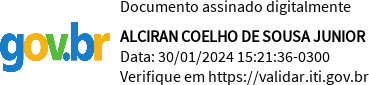 ALCIRAN COELHO DE SOUSA JUNIORCONTADOR (EM SUBSTITUIÇÃO - PORTARIA GERENCIAL CAU/BR N° 186, DE 06 DE DEZEMBRO DE 2023)NÚCLEO DE CONTABILIDADEGERÊNCIA DE ORÇAMENTO E FINANÇAS DO CAUBR – GERFIN1. Execução Orçamentária1. Execução Orçamentária1. Execução Orçamentária1. Execução Orçamentária1. Execução OrçamentáriaExecução do Orçamento da Receita e Despesa e Resultado OrçamentárioExecução do Orçamento da Receita e Despesa e Resultado OrçamentárioExecução do Orçamento da Receita e Despesa e Resultado OrçamentárioExecução do Orçamento da Receita e Despesa e Resultado OrçamentárioExecução do Orçamento da Receita e Despesa e Resultado OrçamentárioTipoCorrentesCapitalCapitalTOTALReceita Orçada4.030.379,02810.486,13810.486,134.840.865,15Receita Arrecadada4.069.621,90--4.069.621,90Percentual Arrecadado100,97%Despesa Orçada4.660.379,02180.486,13180.486,134.840.865,15Despesa Empenhada3.324.892,78121.856,63121.856,633.446.749,41Percentual Realizado71,34%67,52%67,52%71,20%Reserva de Contingência-Superávit Orçamentário622.872,49Superávit Primário744.729,122. Resultado Financeiro2. Resultado Financeiro2. Resultado Financeiro2. Resultado Financeiro2. Resultado FinanceiroSaldo DisponívelSaldo DisponívelSaldo Disponível3.073.978,103.073.978,10(-) Passivo Circulante(-) Passivo Circulante(-) Passivo Circulante688.698,35688.698,35(-) Restos a pagar Não Processado(-) Restos a pagar Não Processado(-) Restos a pagar Não Processado--(=) Superávit Financeiro(=) Superávit Financeiro(=) Superávit Financeiro2.385.279,752.385.279,753. Resultado Patrimonial3. Resultado PatrimonialVPA5.021.984,47VPD4.053.343,50(=) Superávit Patrimonial968.640,974. Comparativo Receita (arrecadada) Corrente4. Comparativo Receita (arrecadada) Corrente20223.540.001,6220234.069.621,90Variação R$529.620,28Variação %14,96%5. Comparativo Despesa(realizada) Corrente5. Comparativo Despesa(realizada) Corrente20222.835.126,7120233.324.892,78Variação R$489.766,07Variação %17,27%6. Gastos de Pessoal e Encargos Sociais em relação à Receita Arrecadada6. Gastos de Pessoal e Encargos Sociais em relação à Receita ArrecadadaReceita Arrecadada4.069.621,90Despesa de Pessoal1.839.462,15% gasto s/ Receita Arrecadada45,20%